FORMULAR DE ÎNREGISTRAREZilele Medicale ale Spitalului Municipal de Urgență MoineștiEdiția a XIV-a27 - 29 iunie 2019Moinești, România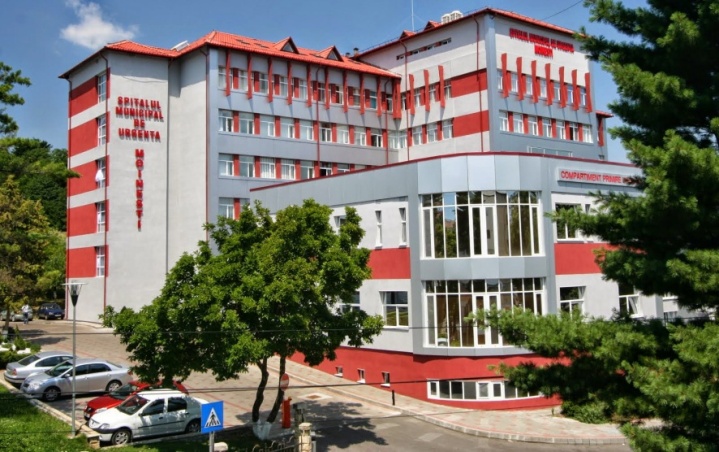 Vă rugăm să completați formularul, să-l semnați și să-l trimiteți prin e-mail: zilelemedicalemoinesti@yahoo.com sau fax: 0234/362.698Informații personale:                                                            Adresă de corespondențăDna.    Dl. Nume: _________________________Prenume__________________Grad profesional:______________________Specialitatea:____________________Loc de muncă:__________________________________________________Adresa de corespondență:__________________________________________________Județ:_________________E-mail:____________________________________________Telefon:_____________________________________Taxa de înregistrare:DATA LIMITĂ PENTRU ÎNREGISTRARE: 1 IUNIE 2019Taxa R1, R2 include: mapa de participare, acces la lucrările conferinței și în zonele expoziționale vineri și sâmbătă la Moinești, participare la cocktail-ul de bun venit vineri seara la Moinești.Accesul se va face pe baza ecusonului de participant.Metoda de plată ( alegeți una din posibilitățile de mai jos):TRANSFER BANCARVă rugăm să ne trimiteți o copie a confirmării transferului prin e-mail: zilelemedicalemoinesti@yahoo.comsau fax: 0234/362.698Identificarea Contului BancarBeneficiar: AsociațiaSalvând O Viață Salvezi o Lume,  MOINEȘTI,  (AMSVSL)Cod Fiscal: 21559618Cont: RO 53BTRL00401205A22048XXBANCA TRANSILVANIANUMERAR LA CASERIA SPITALULUIData_____________________________                                                             Semnătura________________________________Pentru a beneficia de numărul de credite este obligatoriu să achitați taxa de înscriere și să participați la manifestareCategoriaCategoriaÎnainte de data limităde înregistraretaxa este redusăDUPĂ data limităde înregistrareSUMAR1MEDIC PRIMAR, MEDIC SPECIALIST200 RON250 RONRONR2REZIDENT, STUDENT, PENSIONARGRATUITGRATUITR3PERSOANĂ ÎNSOȚITOARE50 RON60 RONRONTOTALRON